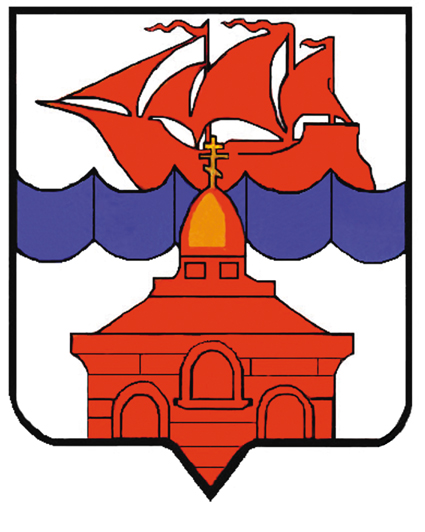                                                   РОССИЙСКАЯ ФЕДЕРАЦИЯКРАСНОЯРСКИЙ КРАЙТАЙМЫРСКИЙ ДОЛГАНО-НЕНЕЦКИЙ МУНИЦИПАЛЬНЫЙ РАЙОНАДМИНИСТРАЦИЯ СЕЛЬСКОГО ПОСЕЛЕНИЯ ХАТАНГАПОСТАНОВЛЕНИЕ   21.10.2011 г.                                                                                                                 № 127-  ПО внесении изменения в Постановление администрации сельского поселения Хатанга от 06.10.2011 г. № 118-П «Об образовании избирательных участков для проведения голосования на выборах депутатов Хатангского сельского Совета депутатов третьего созыва на территории сельского поселения Хатанга»В целях уточнения сведений, в соответствии со ст.9 Закона Красноярского края от 02.10.2003 № 8-1411 «О выборах в органы местного самоуправления в Красноярском крае»,ПОСТАНОВЛЯЮ:Внести в Постановление администрации сельского поселения Хатанга от 06.10.2011 г. № 118-П «Об образовании избирательных участков для проведения голосования на выборах депутатов Хатангского сельского Совета депутатов третьего созыва на территории сельского поселения Хатанга» (далее – постановление) следующее изменение:Приложение к Постановлению изложить  в редакции согласно приложению  к настоящему Постановлению.Настоящее Постановление вступает в силу в день, следующий за днем его официального опубликования.Руководитель администрации сельского поселения Хатанга                                                                               Н. А. КлыгинаПриложениек Постановлению администрации сельского поселения Хатанга от 21.10.2011 г.  № 127– ПСхемаизбирательных участков, образованных для проведения голосования на выборах депутатов Хатангского сельского Совета депутатов третьего созыва на территории сельского поселения ХатангаУчасток № 2223 (центр – п. Катырык, сельский дом культуры), п. Катырык, производственные участки общины коренных малочисленных народов долган «Булчут» и семейно-родового хозяйства «Балыкчыт».Участок № 2224  (центр – п. Хета, сельский дом культуры), п. Хета, производственные участки промысловой рыболовецкой артели «Хета».Участок № 2225 (центр – п. Новая, сельский дом культуры), п. Новая, производственные участки промысловых рыболовецких артелей «Ары-Мас», «Новая», общины коренных малочисленных народов долган «Уйбан» и «Олок».Участок № 2226 (центр – п. Каяк, сельский дом культуры), п. Каяк.Участок № 2227 (центр – п. Кресты, сельский дом культуры), п. Кресты, производственные участки промысловой рыболовецкой артели «Кресты».Участок № 2228  (центр – с. Хатанга, Дом культуры с. Хатанга), с. Хатанга и производственные участки предприятий.Участок № 2229 (центр – п. Жданиха, сельский дом культуры), п. Жданиха, производственные участки промысловой рыболовецкой артели «Центральный», общины «Барак» и семейно-родового хозяйства «Обойная».Участок № 2230 (центр – п. Попигай, сельский дом культуры), п. Попигай, производственные участки общины «Попигай».Участок № 2231 (центр – п. Новорыбная, сельский дом культуры), п. Новорыбная, производственные участки промысловой рыболовецкой артели «Новорыбная», крестьянско-фермерского хозяйства «Доргоон», общины коренных малочисленных народов долган «Кардит», семейно-родового хозяйства «Эрэбил», крестьянско-фермерского хозяйства «Кирдик», промысловой рыболовецкой артели «Наско».Участок № 2232 (центр – п. Сындасско, сельский дом культуры), п. Сындасско, производственные участки промысловой рыболовецкой артели «Сындасско».     ______________________________________________________________________